ПРИКАЗот ____________________________________г. Горно-АлтайскО внесении изменения в приложение № 3 к Порядку учета бюджетных и денежных обязательств получателей средств республиканского бюджета Республики Алтай, утвержденному приказом Министерства финансов Республики Алтай от 30 декабря 2021 г. № 304-пПриказываю:В приложении № 3 к Порядку учета бюджетных и денежных обязательств получателей средств республиканского бюджета Республики Алтай, утвержденному приказом Министерства финансов Республики Алтай от 30 декабря 2021 г. № 304-п, строку 3.3 изложить в следующей редакции:Заместитель ПредседателяПравительства Республики Алтай,
министр						                                 О.В. Завьялова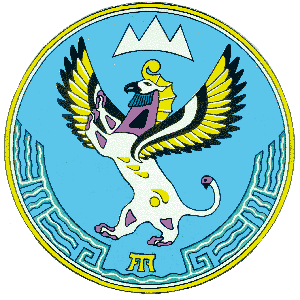 Министерство финансовРеспублики АлтайАлтай Республиканыҥ акча-манат министерствозыВ.И. Чаптынова ул., д.24, г. Горно-Алтайск, 649000; тел. (38822) 2-26-21; факс (38822) 2-32-95;e-mail: info@mf.altaigov.ru; www.minfin-altai.ruВ.И. Чаптынова ул., д.24, г. Горно-Алтайск, 649000; тел. (38822) 2-26-21; факс (38822) 2-32-95;e-mail: info@mf.altaigov.ru; www.minfin-altai.ruВ.И. Чаптынова ул., д.24, г. Горно-Алтайск, 649000; тел. (38822) 2-26-21; факс (38822) 2-32-95;e-mail: info@mf.altaigov.ru; www.minfin-altai.ru«3.3.Проект соглашения о предоставлении из республиканского бюджета Республики Алтай бюджетам муниципальных образований Республики Алтай межбюджетного трансферта в форме субсидии, субвенции, иного межбюджетного трансфертаФормирование денежного обязательства не предусматривается».